Напишите латиницей в алфавитном порядке следующие географические названия:Загорск, Абрамцево, Мукачёво, Ясиня, Пермь, Астрахань, Хоста, Бийск, Звенигород, Репино.Выпишите из текста интернациональные слова и кратко изложите его основное содержание по-русски.Словарь: 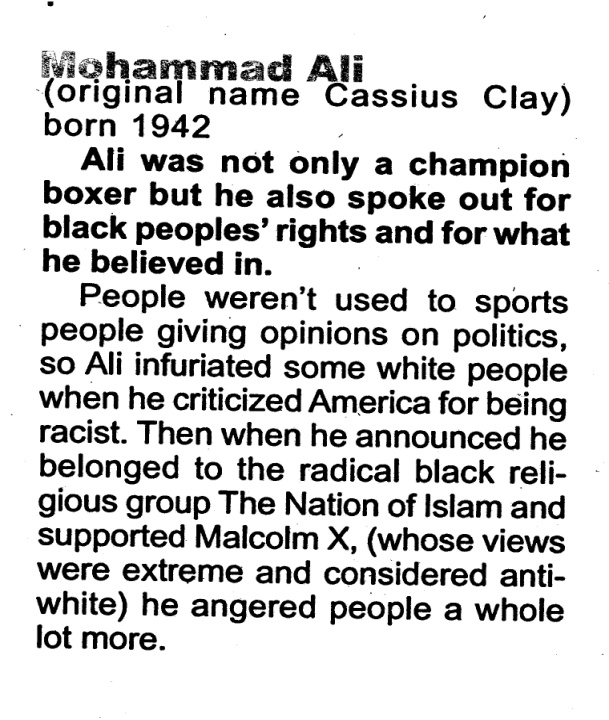 spoke out – выступал;                 black – чёрные;rights – права;believed – верил;used to – привыкли;opinions – мнения;infuriated – вызвал ярость;belonged – принадлежал.3. Прочитайте и переведите следующий текст:A Bit of Olympic History…Mary Lou Retton, born 1968, an American athlete, Olympic Champion at the Los Angeles games in 1984.Olga Korbut is a famous gymnast from the former Soviet Union. She won three gold medals in 1972 at the Munich Olympics.Nadia Comaneci, a gymnast from Romania, she won three gold medals at the 1976 Olympic Games in Montreal.4. Переведите на английский язык соответствующие части мини-диалогов:     Эми     испекла    свой  именинный торт.Ami has baked her birthday cake. Но она не испекла пирожки. А кто испёк пирожки?Её мама.Макс    читает           учебник.Max is reading a textbook.Боб тоже читает учебник?Нет.Что он делает? Боб пишет тест.5. Ознакомьтесь с представленным деловым письмом. Найдите и выпишите следующую информацию:Кто автор письма? Где он живет? Кем работает?Куда отправлено письмо?Кому и когда оно написано?Где работает получатель письма?Организационные вопросы можно решить с секретарем. Как это сделать? 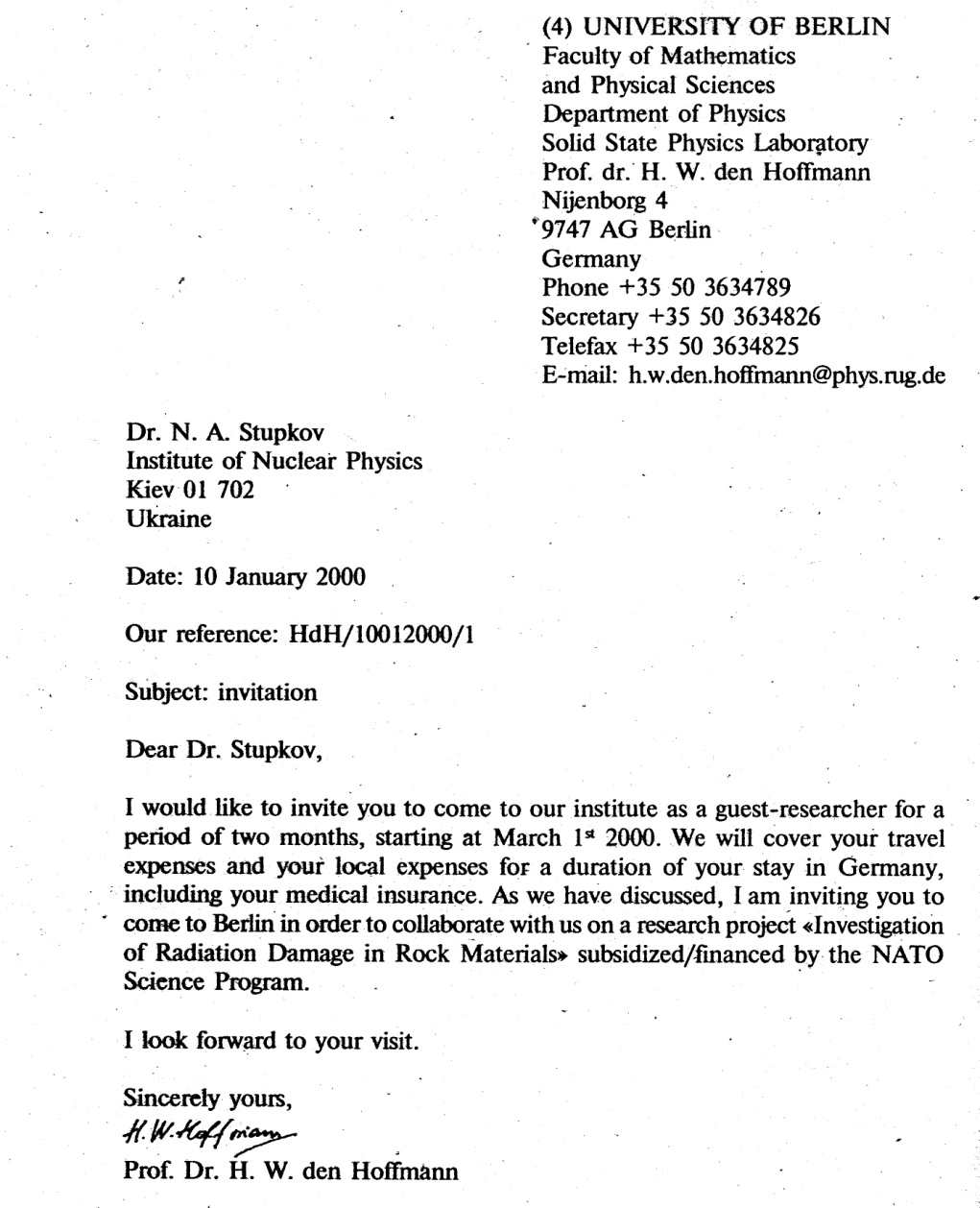 6. Проверьте, вся ли необходимая информация представлена в следующем резюме: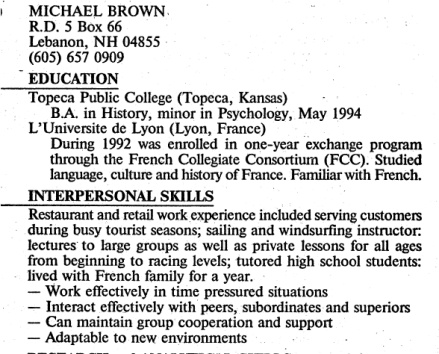 7. Создайте макет своей личной визитной карточки на английском языке.  8. Спишите вопросы, разберите по схемам и определите тип каждого из них.What are your hobbies?What sports do you like?What do you want to talk about?How long have you been studying English?Who can play any musical instrument?Who has ever saved another person?Have you ever experienced floods or earthquakes?Do you know anybody who was kidnapped?Have you ever seen a crocodile?Have you ever helped an injured animal?How many twins do you know?Do you play ice hockey or football?Have you ever seen a plane crash?Are you a good or a bad swimmer?You support any football team, don’t you?You like art, don’t you?Who has ever been in a car accident?Were you a big or a small baby?Are you scared of dogs or rats?Do you eat any strange food?Do you know any really big or small people?Who has wild animals near the house?Have you ever run a marathon?How often do you meet sea animals?Have you ever been robbed?Do you like giraffes or zebras?How do you feel in a tunnel?Have you ever been attacked?Do you like dangerous situations?Have you ever swum in your clothes?Skydiving is dangerous, isn’t it?Do you watch documentaries about nature or about people?Transport is safe in your town, isn’t it?Do you like mosaics or puzzles?Have you ever flown in a helicopter?Have you ever been to Ekaterinburg?Have you ever bought a stolen thing?What kind of car would you like to drive?Have you ever been attacked by an animal?What is your favourite food?